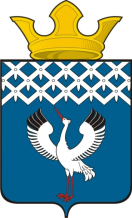 Российская ФедерацияСвердловская областьГлава Байкаловского сельского поселения Байкаловского муниципального районаСвердловской областиПОСТАНОВЛЕНИЕот 27.02.2023 г.   № 51-пс. БайкаловоОб утверждении Положения о Комиссии по определению стажа государственной и муниципальной службы и назначению пенсии за выслугу лет  лицам, замещающим муниципальные должности и должности муниципальной службы в органах местного самоуправления Байкаловского сельского поселенияВ соответствии с Федеральным законом от 06.10.2003 N 131-ФЗ "Об общих принципах организации местного самоуправления в Российской Федерации", Федеральным законом от 02.03.2007 N 25-ФЗ "О муниципальной службе в Российской Федерации", Федеральным законом от 15.12.2001 N 166-ФЗ "О государственном пенсионном обеспечении в Российской Федерации", Законом Свердловской области от 29.10.2007 N 136-ОЗ "Об особенностях муниципальной службы на территории Свердловской области", Законом Свердловской области от  21.01.1997 N 5-ОЗ "О стаже государственной службы Свердловской области и муниципальной службы в Свердловской области", Решением Думы от 14.07.2017 № 40 «Об утверждении Положения о назначении и выплате пенсии за выслугу лет лицам, замещавшим муниципальные должности на постоянной основе и должности муниципальной службы в органах местного самоуправления муниципального образования Байкаловского сельского поселения» (с изменениями от 28.09.2017 № 5),                                               ПОСТАНОВЛЯЮ:1.Утвердить Положение о Комиссии по определению стажа государственной и муниципальной службы и назначению пенсии за выслугу лет  лицам, замещающим муниципальные должности и должности муниципальной службы в органах местного самоуправления Байкаловского сельского поселения (приложение №1).        2.Настоящее Постановление разместить в Информационном вестнике Байкаловского сельского поселения и на официальном сайте Байкаловского сельского поселения  www.bsposelenie.ru.        3. Контроль за исполнением настоящего Постановления оставляю за собой.Глава  Байкаловского сельского поселения                                    	Байкаловского муниципального района 	Свердловской области                                                              Д.В.ЛыжинПриложение№1                                                                                                                  к Постановлению главы                                                                                              Байкаловского сельского поселенияБайкаловского муниципального района Свердловской областиот 27.02.2023  № 51-пПоложение о Комиссии по определению стажа государственной и муниципальной службы и назначению пенсии за выслугу лет  лицам, замещающим муниципальные должности и должности муниципальной службы в органах местного самоуправления Байкаловского сельского поселенияI. ОБЩИЕ ПОЛОЖЕНИЯ1. Комиссия по определению стажа государственной и муниципальной службы и назначению пенсии за выслугу лет  лицам, замещающим муниципальные должности и должности муниципальной службы в органах местного самоуправления Байкаловского сельского поселения (далее - Комиссия) создана для всестороннего и объективного рассмотрения вопросов, связанных с исчислением стажа,   разрешением споров по вопросам исчисления указанного стажа и установлением пенсии за выслугу лет лицам, замещающим муниципальные должности и должности муниципальной службы в органах местного самоуправления Байкаловского сельского поселения2. Комиссия образуется Распоряжением Главы Байкаловского сельского поселения Байкаловского муниципального района Свердловской области.II. ОСНОВНЫЕ ЗАДАЧИ КОМИССИИ3. Основными задачами Комиссии являются:1) Определение (исчисление) стажа муниципальной службы лицам, замещающим должности муниципальной службы в органах местного самоуправления Байкаловского сельского поселения для установления ежемесячной надбавки к должностному окладу за выслугу лет и определения продолжительности ежегодного дополнительного оплачиваемого отпуска за выслугу лет. 2) Рассмотрение заявлений о назначении пенсии за выслугу лет, приостановлении (возобновлении) выплаты пенсии за выслугу лет, перерасчете пенсии за выслугу лет лицам, замещавшим муниципальные должности и должности муниципальной службы в органах местного самоуправления Байкаловского сельского поселения.3)  Разрешение споров по вопросам исчисления стажа муниципальной службы,  для установления ежемесячной надбавки к должностному окладу за выслугу лет и определения продолжительности ежегодного дополнительного оплачиваемого отпуска за выслугу лет, а также при назначении пенсии за выслугу лет лицам, замещавшим муниципальные должности и должности муниципальной службы в органах местного самоуправления Байкаловского сельского поселения.III. ПРАВА И ОБЯЗАННОСТИ КОМИССИИ4. Комиссия имеет право:1) запрашивать документы у граждан и организаций, подтверждающие трудовой стаж заявителя;2) производить оценку документов и определять возможность положительного решения по представленным документам;3) обращаться за консультациями, разъяснениями по вопросам исчисления стажа государственной, муниципальной службы в федеральные органы государственной власти и органы государственной власти Свердловской области;4) обращаться с запросами в Управление архивами Свердловской области.5. Комиссия обязана:1) в своей деятельности руководствоваться Конституцией Российской Федерации, Федеральными законами, законами Свердловской области, муниципальными нормативными правовыми актами;2) своевременно рассматривать заявления граждан, о назначении пенсии за выслугу лет, приостановлении (возобновлении) выплаты пенсии за выслугу лет, перерасчете пенсии за выслугу лет;3) письменно уведомлять заявителя о принятом  Комиссией решении в течение 7 рабочих дней.IV. ФОРМА И ПОРЯДОК РАБОТЫ КОМИССИИ6. Комиссия рассматривает вопросы, отнесенные к ее компетенции на заседаниях, которые являются основной формой работы Комиссии.7. Заседание комиссии проводится не позднее 10 рабочих дней со дня подачи заявления. В случае необходимости срок может быть продлен до одного месяца.8. Комиссия рассматривает заявления, если на ее заседании присутствует не менее половины от общего числа членов Комиссии.9. Решение по рассмотренному Комиссией заявлению принимается простым большинством голосов от числа членов Комиссии, присутствующих на заседании. В случае равного количества голосов при голосовании председатель Комиссии имеет решающий голос. 10. Заседание Комиссии оформляется протоколом, который подписывается всеми членами Комиссии, присутствующими на заседании. V. ПОЛНОМОЧИЯ ЧЛЕНОВ КОМИССИИ11. Члены Комиссии обладают равными правами при рассмотрении заявлений граждан.12. Члены Комиссии:1) участвуют в подготовке заседаний Комиссии;2) предварительно, до заседания Комиссии, знакомятся с заявлениями, внесенными на ее рассмотрение;3) участвуют в заседании Комиссии;4) задают вопросы лицам, участвующим в рассмотрении заявления;5) участвуют в обсуждении принимаемых Комиссией решений;6) участвуют в голосовании при принятии Комиссией решений.13. Председатель Комиссии:1) осуществляет руководство деятельностью Комиссии;2) председательствует на заседаниях Комиссии и организует ее работу;3) утверждает повестку дня заседания Комиссии;4) назначает заседания Комиссии;5) подписывает решения, принятые на заседаниях Комиссии;6)представляет интересы Комиссии в отношениях с органами государственной власти и иными государственными органами, органами местного самоуправления, должностными лицами и гражданами;7) несет персональную ответственность за деятельность Комиссии.14. Секретарь комиссии:1) обеспечивает подготовку документов к рассмотрению на заседании Комиссии;2) ведет и оформляет протоколы заседаний и решений Комиссии;3) оповещает членов Комиссии о времени и месте заседания Комиссии;4) организует подготовку и оформление протоколов и  решений Комиссии;5) обеспечивает ведение делопроизводства и сохранность документов Комиссии.VI. РАССМОТРЕНИЕ СПОРОВ15. Споры, связанные с назначением пенсии за выслугу лет, приостановлением (возобновлением) выплаты пенсии за выслугу лет, перерасчетом пенсии за выслугу лет, не урегулированные в досудебном порядке, разрешаются судом.